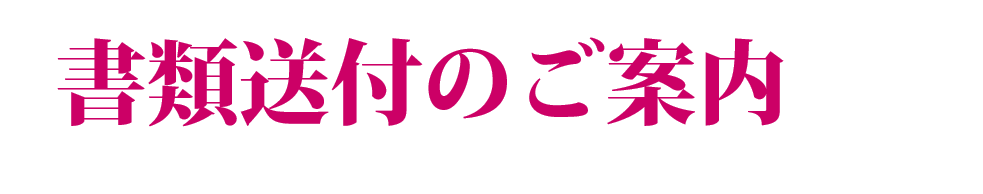 2014年11月20日サンプル株式会社サンプル部サンプル 太郎様〒123-0000東京都港区三田00-00-0○○○ビル○F電話：03-0000-0000 FAX：03-0000-0000株式会社マネーフォワードサンプル部  マネー　二郎いつもお世話になりありがとうございます。下記書類を送付致しますので、ご確認くださいますようお願い申し上げます。記サンプル文章　00-111号・・・・・・・・・・・・・・　1部以上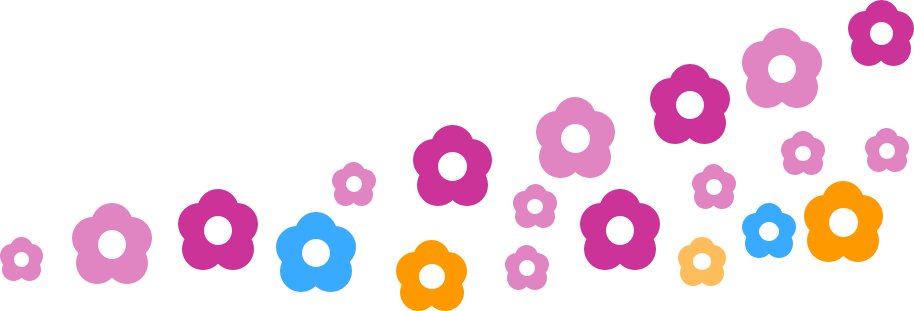 